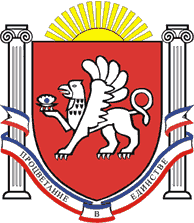 РЕСПУБЛИКА КРЫМРАЗДОЛЬНЕНСКИЙ РАЙОНАДМИНИСТРАЦИЯ КОВЫЛЬНОВСКОГО СЕЛЬСКОГО ПОСЕЛЕНИЯ       ПОСТАНОВЛЕНИЕ              02.02.2018                             с. Ковыльное                              №  9О предоставлении гр. Пилипак Александру Олеговичу по договору найма специализированного жилого помещения (квартиры), расположенного по адресу: Республика Крым, Раздольненский район, с. Ковыльное, ул. Мира, дом 2, кв. 9	В соответствии с  Законом Республики Крым от 18.12.2014 года № 46-ЗРК/2014 «Об обеспечении жилыми помещениями детей-сирот, детей, оставшихся без попечения родителей, и лиц из их числа в Республике Крым», Постановлением Совета Министров Республики Крым от 15.07.2015 года № 404 «О некоторых вопросах по защите жилищных и имущественных прав детей-сирот,  детей оставшихся без попечения родителей и лиц из числа детей-сирот и детей, оставшихся без попечения родителей», решением 33 ( внеочередного) заседания Ковыльновского сельского совета 1 созыва от 09.12.2016 № 309  «Об утверждении Порядка организации и осуществления Администрацией Ковыльновского сельского поселения отдельных государственных полномочий по обеспечению жилыми помещениями детей-сирот и детей, оставшихся без попечения  родителей, и лиц из их числа», решением 41 ( внеочередного) заседания Ковыльновского сельского совета 1 созыва от 31.05.2017 № 370  «О порядке формирования и управления специализированным жилищным фондом для детей-сирот, детей, оставшихся без попечения родителей, и лиц из их числа, в Ковыльновском сельском поселении Раздольненского района Республики Крым», рассмотрев заявление Пилипак Александра Олеговича от 31.01.2018года  о  заключении договора найма  специализированного жилого помещенияПОСТАНОВЛЯЮ:1.Предоставить гр. Пилипак Александру Олеговичу, 12.12.1995 года рождения жилое помещение (квартиру), расположенное по адресу: Республика Крым, Раздольненский район, с. Ковыльное, ул. Мира, дом 2, кв. 9, общая площадь – 49.9 кв.м., отнесенное к специализированному жилищному фонду муниципального имущества муниципального образования Ковыльновское сельское поселение Раздольненского района Республики Крым для детей- сирот и детей, оставшихся без попечения родителей и лиц из числа детей- сирот и детей, оставшихся без попечения родителей.2.Заключить с гр. Пилипак Александром Олеговичем договор найма специализированного жилого помещения (квартиры), расположенного по адресу: Республика Крым, Раздольненский район, с. Ковыльное, ул. Мира, дом 2, кв. 9. 3.Обнародовать настоящее постановление путем размещения на информационном стенде Администрации Ковыльновского сельского поселения и  на официальном сайте Администрации в сети Интернет http://kovilnovskoe-sp.ru/.4.Настоящее постановление вступает в силу с момента его подписания.5.Контроль за исполнением настоящего постановления оставляю за собой.Председатель Ковыльновского сельского совета- глава АдминистрацииКовыльновского сельского поселения                                          Ю.Н.Михайленко                                   